Základní umělecká škola Jižní Městove spolupráci s městskou částí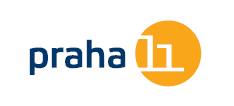 pořádáJIŽNÍ MĚSTO MUSIC 2021XXVII. ročník soutěže pro mladé sólistyObor: hra na klavír Sobota 24. dubna 2021Vážení přátelé,srdečně Vás zveme na další ročník hudební soutěže, která je letos zaměřena na hru na klavír.Touto soutěží oslovujeme mladé muzikanty z celé Prahy 4. Rádi bychom, abyste využili možnosti změřit své schopnosti na muzikantském poli anebo si přišli jen tak si s chutí zahrát.Věříme, že přijmete toto naše pozvání a využijete tak možnost k vzájemnému setkání.Mgr. František Hlucháň, ředitel ZUŠPodmínky soutěže:- soutěž probíhá jednokolově- časové rozdělení bude oznámeno po uzávěrce přihlášekPřihlášku vyplňte elektronicky na adrese: http://www.zusjm.cz/prihlaska.php do 29. 3. 2021 Informace najdete také na www.zusjm.cz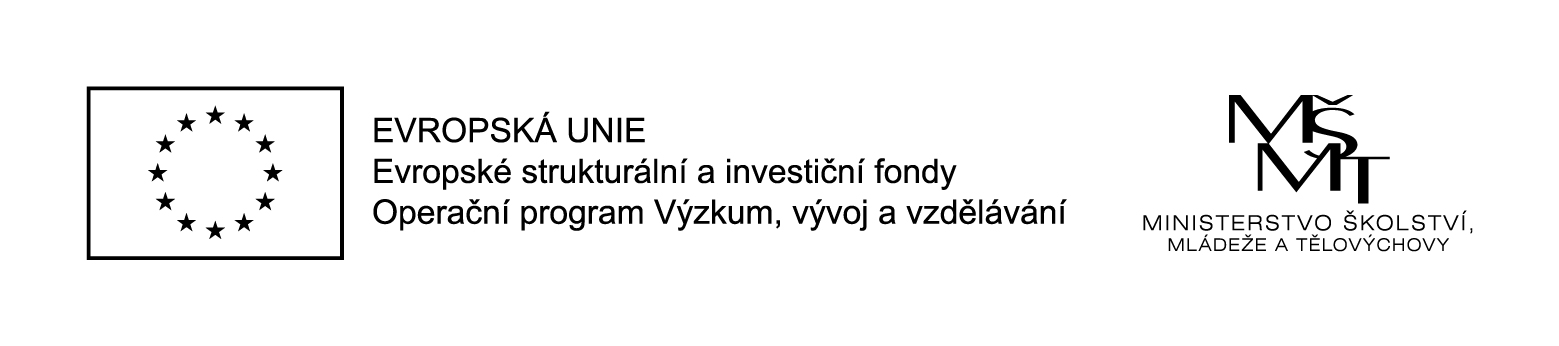 0.kategorierok narození 2013 a mladší3 – 5 minutI.kategorierok narození 20124 – 6 minutII.kategorierok narození 20115 – 7 minutIII.kategorierok narození 20105 – 8 minutIV.kategorierok narození 20096 – 9 minutV.kategorierok narození 20087 – 10 minutVI.kategorierok narození 20077 – 11 minutVII.kategorierok narození 20068 – 12 minutVIII.kategorierok narození 20059 – 12 minutIX.kategorierok narození 2004, 20039 – 13 minutX.kategorierok narození 2002, 20019 – 14 minutXI.kategorierok narození 2000 - 19959 – 15 minut